Lesson 31- Human feelings- Vocabulary (part 1)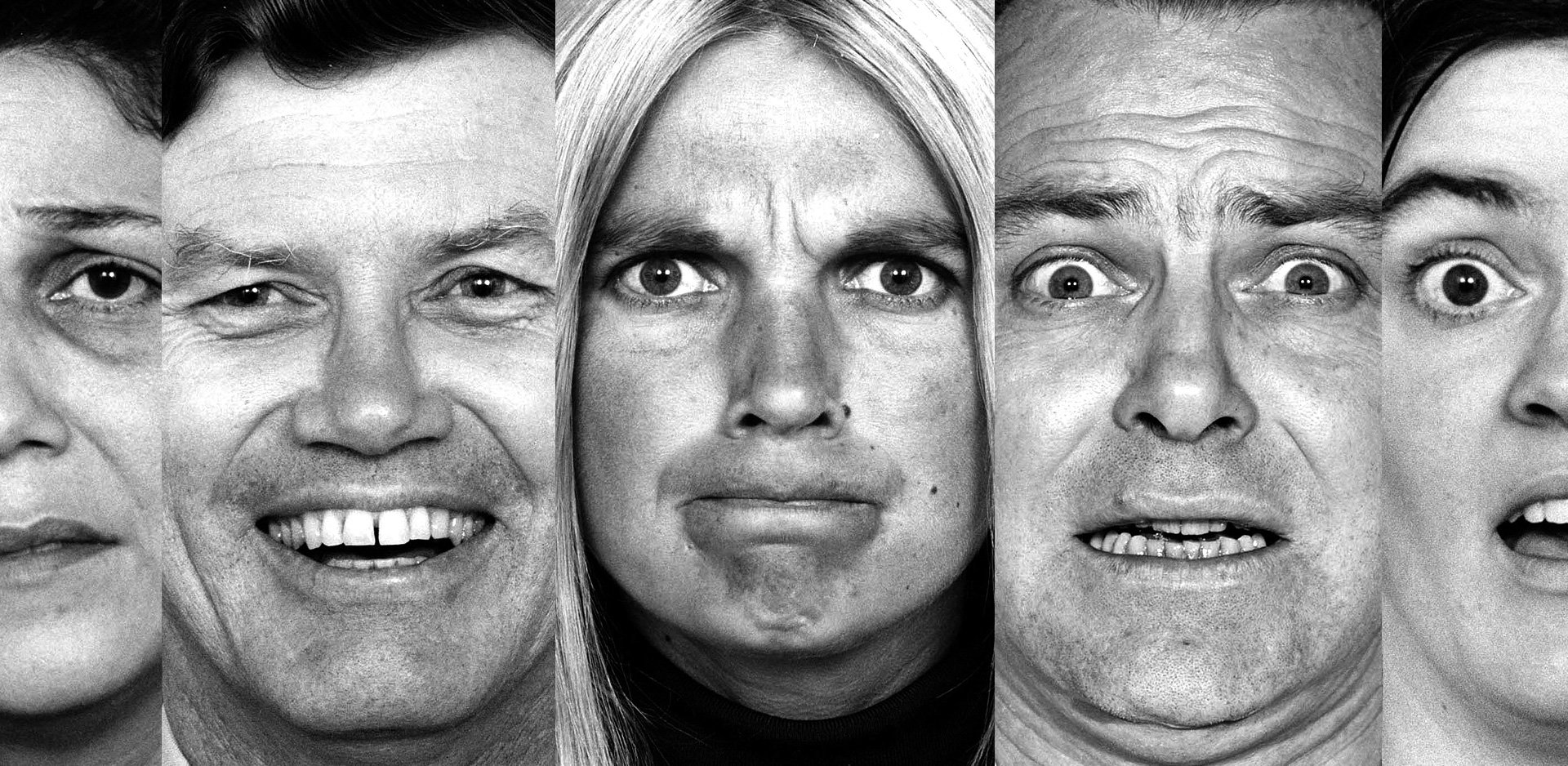 Exercise 1https://quizlet.com/152843214/feelings-15-oxford-3-flash-cards/Exercise 2Complete the sentencesAre you the kind of person who … ? Or do you …? As a journalist, I’m aware that if you … too much about yourself, you could make yourself rather ... And if I’m honest, as a man I feel a bit … when people … their… to me. My own … is to be quite … and not … too much about how I feel. On the other hand, psychologists say it’s unhealthy to … It can lead to severe anxiety and depression if you don’t learn how to release your … emotions. Exercise 3Replace the underlined word with a word that has a similar meaningI felt uncomfortable when he talked about his marriage problems.He wouldn’t disclose information if he thought it was secretI think it’s dangerous to bottle up your feelingsIt’s a difficult time for him and he’s very weak and easily hurtShe’s a bit cautious if you ask about her private lifeHe’s happy to tell anyone his most personal and private thoughtsExercise 4Complete the dialogues by repeating what the speaker says in a different wayI should think she was gobsmacked. -She was – absolutely …Did he get very angry?- Yes, I’m afraid he lost …Had he given up hope of being rescued?- Yes. It was an act of …Was he terribly upset? –Yes, he was absolutely …He must’ve gone mad. –He did. He hit …I bet they were over the moon. – Yes, they were absolutely …She was really emotional, wasn’t she? – Yes, she was in …Were the children overexcited?- Yes, they were …Exercise 5Complete the sentences I knew he would be upset and I’m afraid I didn’t have the … to tell him.She took part in the dancing competition, but you could tell her heart …The wedding date was meant to be a secret, but I’m afraid he … it …Maxine’s problem is that she wears her heart …, whereas the Gavin’s the opposite: he has all these … emotions which he can’t express.I should consider this more carefully, but my … says it’s the right thing to do.